Publicado en Madrid el 26/02/2024 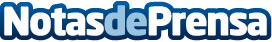 Nace Financierum, un nuevo comparador para llegar a final de mesLlegar a final de mes es cada vez más difícil. Por ello, nace Financierum, un nuevo comparador español para ayudar con los ahorros, centralizando la información de productos como cuentas bancarias o depósitos y ofreciendo información detallada y actualizada sobre condiciones, tarifas, requisitos de elegibilidad y beneficiosDatos de contacto:Ángela Martínez del MoralFinancierum628290146Nota de prensa publicada en: https://www.notasdeprensa.es/nace-financierum-un-nuevo-comparador-para_1 Categorias: Nacional Finanzas Madrid http://www.notasdeprensa.es